REGISTRATION FORMPlease, fill in the table with information about you on the first page. The abstract should be started from the second page.IBW-2019Template of abstracts for IBW-2019: Compact X-Ray Sources, technology, and applicationA. Nameaa Institution, Postcode, City, Country*corresponding author emailThe total length of the abstract must not exceed one page, which should be mailed in word document format (.doc or .docx). If you submit your abstract in a different format we have to reject it.Write your body text using “standard” style, Times New Roman, size 12 pt.All tables and figures must be cited within the text. Add captions below figures and tables, using the “caption” style. Please number them consecutively using either “Figure” or “Table” prefix.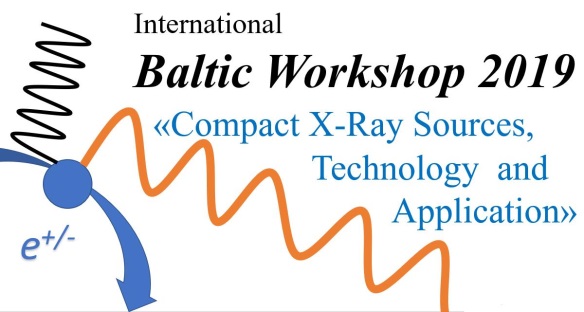 Figure 1. The IBW-2019 logoIf you want to include equations, use the “equation” style for that paragraph and use the “math profile”. Use the MS-word equation editor, with defaults to “times new roman” and “symbol” fonts.                                                                        F=mg                    [1]All references must be cited within the text. References appearing within the text should be numbered [1], [2], … and given at the end of the text sequentially.[1] J. Doe, Journal 1, 22 (2017)[2] A. Name, Materials 2, 33 (2018)Title (Mr./Ms./Mrs./Dr./Prof.)NameCountryCityAffiliationPositionE-mail for correspondenceTopics/Key words